		  		       DECOWOOD LINEA'TOUCH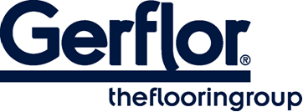 DECOWOOD LINEA'TOUCH - anchura 40 mmPasamanos trilobulado efecto maderaDescripción: El pasamanos seleccionado (Decowood LINEA'TOUCH fabricado por Gerflor) es un pasamanos trilobulado efecto madera con una sección transversal de 28 a 40 mm que le confiere un diseño ergonómico y antirrotación. Tiene una profundidad de 42 mm y sobresale 80 mm de la pared. La posición axial de sus soportes proporciona un excelente asidero. Se compone de un perfil continuo de aluminio de 2 mm recubierto de una película de PVC efecto madera y de un cerrador situado debajo. Varios accesorios de PVC plateado (remates planos o biselados, retornos de pared clásicos o alargados y curvados) completan el conjunto de la barandilla. Todas las soluciones técnicas están disponibles para garantizar la continuidad en las esquinas (90° o a medida), en las escaleras (rotación Rapid'Angle de 3 vías "juntas universales"), a través de los conductos de servicio (cuña de montaje de extracción rápida) y en los tramos curvos (precurvados en fábrica).Estos accesorios de PVC antibacteriano se conectan al perfil con piezas de unión suministradas con juntas bactericidas flexibles. La fijación mural se realiza mediante soportes de aluminio afinado de 20 mm con 2 puntos de fijación autobloqueantes. Se especifica una película protectora para minimizar la limpieza antes de la aceptación.Este pasamanos alcanza la clasificación al fuego Bs2d0 y una resistencia al impacto superior a 70 julios, es decir, un impacto de más de 220 kg desplazándose a 2 kmh. El PVC de los accesorios de LINEA'TOUCH es 100% antibacteriano, 100% lavable y 100% descontaminable (hasta el nivel IV de la clasificación del Instituto Pasteur). Sus emisiones de COV son muy bajas (nivel A+), 700 veces inferiores a la exigencia reglamentaria europea (COVdurante 3 días). No se utilizan metales pesados en su formulación, incluidos el plomo o el estaño (niveles insignificantes, inferiores a 50 ppm) ni ninguna sustancia CMR Cat 1 o 2. Se utiliza el proceso de estabilización calcio-zinc y se cumple la normativa REACHEl 100% del producto es reciclable.Color: seleccionado por los arquitectos entre 7 efectos de madera estándar del fabricante.Secuencia de instalación: La instalación recomendada es a 900 mm sobre el nivel del suelo (hasta la parte superior del pasamanos). Según el tipo de pared, el tipo de fijaciones utilizadas y la distancia entre 2 soportes puede variar entre 800 y 1200 mm.